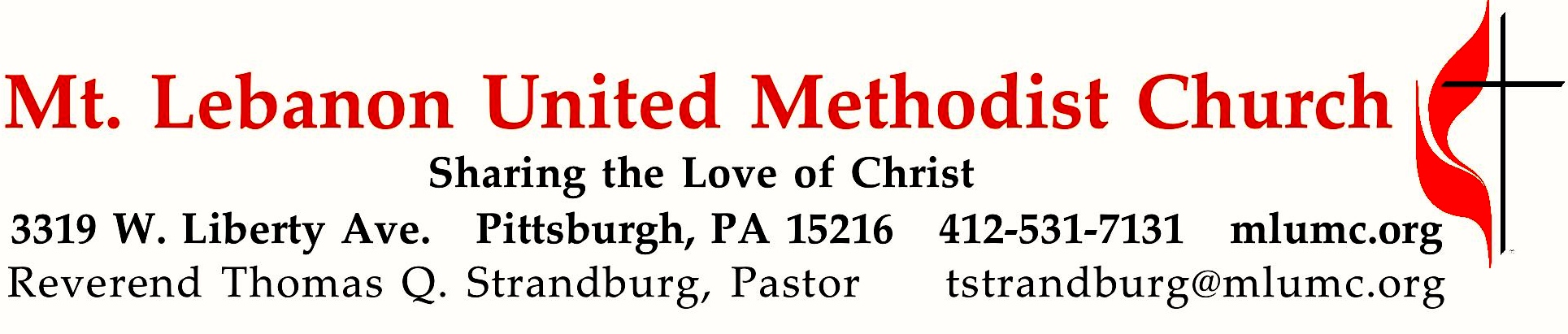 May 19, 2019									8:30 & 10:45			WE GATHER IN GOD’S NAME …Gathering Music  	 Hymnal 384  Love divine, all loves excelling (seated)  	     	Beecher	Greeting			Announcements What a friend we have in rummage,
And a place for it to go
What a privilege to donate
All our stuff to raise some dough
Oh what help it offers many
Oh what gifts it will provide
All because we sponsor missions
In the name of God world wide.

Now we need some willing workers
Happy faces needed too
It will be a fun experience
Even if it’s like a zoo
You can make a big, big difference
You can help the mighty cause
All because God needs your service
So His Kingdom will not pause. Introit 10:45 									     Karle Erickson	Alleluia! Our Savior Jesus Christ has abolished death	and brought life and immortality to the Gospel. Alleluia! 		©2005 Birnamwood Publications			  Call to Worship 					 Leader:  	Come, let us sing for joy to the LORDPeople:   	Let us shout aloud to the Rock of our salvation.Leader:	Let us come before him with thanksgiving and extol him with music and song.People:	We come here singing, our songs full of joy!Leader:	Pour out your spirit on your sons and daughters.ALL:	God be all praise and glory forevermore!		… TO GIVE PRAISE TO GOD …Hymnal 156 		 I love to tell the story   (standing)  	      			Hankey 	Opening Prayer 								 O God, our Redeemer, you are glorious! Your Son Jesus has won salvation for all who trust in you. Thank you for nurturing us through your word and the witness of faithful disciples. Fill our hearts with your Holy Spirit, so that we might speak boldly of your mighty acts.  Living God, long ago, faithful women proclaimed the good news of Jesus’ resurrection to the disciples, and the world was changed forever.  Teach us to keep faith with them, that our witness may be as bold, our love as deep, and our faith as true.  We pray all this in the name of Your Son, Jesus Christ.  Amen.Silent PrayerWorship & Song 3121	If you believe and I believe ( standing)		         If you believe TO CELEBRATE THE FAMILY OF FAITH …Gathering Song				    	This, this is where children belong, 	welcomed as part of the worshiping throng.	Water, God’s Word, bread and cup, prayer and song: 	This is where children belong.						words and music: James Ritchie ©1999 Abingdon PressMessage for Young Disciples                                                                                                           All children are invited. Please sing as children come forward. After the children’s message at the 10:45 service, children ages 3 - 3rd grade may attend Kids Praise in the Welcome Center. Children will be escorted to and from Kids Praise by teachers. They will return to the Sanctuary near the end of the service.A Word from Our Weekday Ministries Director 10:45				Mettelise ZieglerSong from Our Weekday Children 10:45		Bernice Merchant, DirectorThe Sign of Peace			 	Leader:	The peace of Christ be with you.
	People:	And also with you.Worship & Song 3127	I have a dream (standing)					Repton… TO HEAR GOD’S WORD PROCLAIMED …   8:30 Kathy Tremblay	10:45 Sara Knabb  A Lesson from the New Testament	Romans 1:8-12					   Response	Leader:	Hear what the Spirit is saying to God’s people.	People:		Thanks be to God.Pastoral PrayerThe Lord’s Prayer  					Our Father, who art in heaven, hallowed be thy name. Thy kingdom come, thy will be 	done, on earth as it is in heaven. Give us this day our daily bread. And forgive us our 	trespasses, as we forgive those who trespass against us. And lead us not into temptation, 	but deliver us from evil. For thine is the kingdom, and the power, and the glory forever.  	Amen.Good News Acclamation: (standing)					  James J. Chepponis	Alleluia. (sing 4 times)Scripture ReadingA Lesson from the Gospel	John 13:31-35ResponseLeader:	The Word of the Lord.People:	Thanks be to God.… TO OFFER OUR GIFTS AND TO DEDICATE OUR LIVES …Offertory Anthem 10:45 		music by Robert Buckley Farlee; text by Susan Palo Cherwien	Rich in promise, rich in present, dry as dust and desert sand,	buried in the potent land, deep and dark the grain lies dormant:	Refrain: Behold, God does a new thing, through death God brings new life.	Running river in the desert, water meets the wilderness,	transformation, more from less, swollen seed sends newness skyward: Refrain	Parable of grain and greening, paradox of death and birth,	story of our wait in earth for the sacramental raining: Refrain	So we move from seed to ripeness, so we move from grain to green, 	letting go of what has been, we embody God’s great promise: Refrain	       ©1988 Susan Palo Cherwien, admin. Augsburg Fortress, OneLicense A-700887 all rights reserved		 	Hymnal 94 (standing)								Lasst uns erfreuenPraise God, from whom all blessings flow;Praise God, all creatures here below; Alleluia! Alleluia!Praise God, the source of all our gifts!Praise Jesus Christ, whose power uplifts!Praise the Spirit, Holy Spirit! Alleluia! Alleluia! Alleluia!	adapt. © 1989 The U. Methodist Publishing HousePrayer of DedicationSermon                            “Everyday Witness”					           Scott Miller	… TO GO REJOICING IN GOD’S NAME!Hymnal 572		Pass it on (stanzas 1-2, standing)				Pass it onBenediction   	Hymnal 572		Pass it on (stanza 3, standing)					Pass it on   Today’s ServicesThe flowers in the Chancel are given by Mary and Michael Paine in honor of Nancy Lutz for her artistic vision and dedication as the founding Artistic Director of Three Rivers Ringers.The flowers on the altar are given by Linda Nixon in loving memory of her mother, Helen R. Heinz.Greeters  8:30   Marsha Manke   10:45   Dick and Andrea SherwinAcolytes  Rachael Nagel and Addison AlexanderSpecial music for the 10:45 service is provided by the Chancel Choir, conducted by Ryan A. Keeling.Worship options for children We encourage children to participate in the Children’s Sermon at both services, and in Kids Praise during the 10:45 service. Nursery services are offered in Room 204 of the Education Building. Ask ushers or greeters and follow signs for direction.Honor or remember a loved one with a flower donation. The flowers that grace the sanctuary each week are generously donated by our church family members. This is a great way to honor or memorialize a special person, event, or milestone in your personal life or in the life of the church. If you are interested in donating flowers on a particular Sunday, contact Lizzie Diller , 412-860-3614. The cost is $33 for the altar, narthex, or columbarium arrangements, and $66 for the chancel flowers.Podcasts of Sunday Sermons  Catch up on messages from MLUMC with a podcast of Pastor Tom’s and others’ Sunday sermons. Sermons can be found at http://mlumc.buzzsprout.com or navigate to the site from the link on our webpage, www.mlumc.org. Sermons also will be posted to iTunes. Full recordings of the service are available upon request.Today’s ScripturesRomans 1:8-128First, I thank my God through Jesus Christ for all of you, because your faith is proclaimed throughout the world. 9For God, whom I serve with my spirit by announcing the gospel of his Son, is my witness that without ceasing I remember you always in my prayers, 10asking that by God’s will I may somehow at last succeed in coming to you. 11For I am longing to see you so that I may share with you some spiritual gift to strengthen you— 12or rather so that we may be mutually encouraged by each other’s faith, both yours and mine.John 13:31-3531When he had gone out, Jesus said, “Now the Son of Man has been glorified, and God has been glorified in him. 32If God has been glorified in him, God will also glorify him in himself and will glorify him at once.33Little children, I am with you only a little longer. You will look for me; and as I said to the Jews so now I say to you, ‘Where I am going, you cannot come.’ 34I give you a new commandment, that you love one another. Just as I have loved you, you also should love one another. 35By this everyone will know that you are my disciples, if you have love for one another.”Keep in PrayerConvalescing in Care Facilities		Bonnie Amos, Providence PointEd Clarke, Asbury HeightsIsabella (Langston) Field,      St. Alphonsus Medical Center, BoiseJohn Katshir, Asbury HeightsPat Seitz, ConcordiaOlivia Woods, Baptist ManorConvalescing at HomeBishop George Bashore, Jean Boyer, Mary Caldwell, John Dean,Joseph Festor, Leon Grant, Jr., Dave LewisSusan Lichtenfels, George Lindow, Sara Mercer, Carol Van Sickle,Jinny Sheppard, Ruth SeipIn the MilitaryJason Boyer, SPC Natalie Brown, Maj. Zachary Allen Finch, USMC,
James Iantelli, 1st Lt. Jaskiewicz, 
S. Sgt. Keith Kimmell, Sgt. Brendan Lamport, 
Sgt. Matthew McConahan, Thomas Orda,
David Poncel, Sgt. Steven Reitz, 
Capt. Scott B. Rushe, Pastor Rick Townes, 
Maj. Azizi Wesmiller, Maj. Matthew C. Wesmiller,
Sgt. Keith Scott Winkowski,Sgt Michael ZimmermanCalling All GraduatesGraduation Sunday is June 9. If you are graduating, or if you know of anyone graduating from high school, college or a post-grad program, please contact Kim Rhoton at krhoton@mlumc.org.UMW June Meeting: Operation Safety NetTuesday, June 11 6 pm Asbury CenterOn Tuesday, June 11 at 6 pm, you’re invited to join UMW members for their annual salad supper. The speaker will be the director of Pittsburgh Mercy’s Operation Safety Net, the innovative, award-winning medical and social service outreach program for persons who are experiencing homelessness in Allegheny County.Please bring a salad to share; we’ll provide drinks and dessert. Women of all ages are welcome and encouraged to attend this informative event!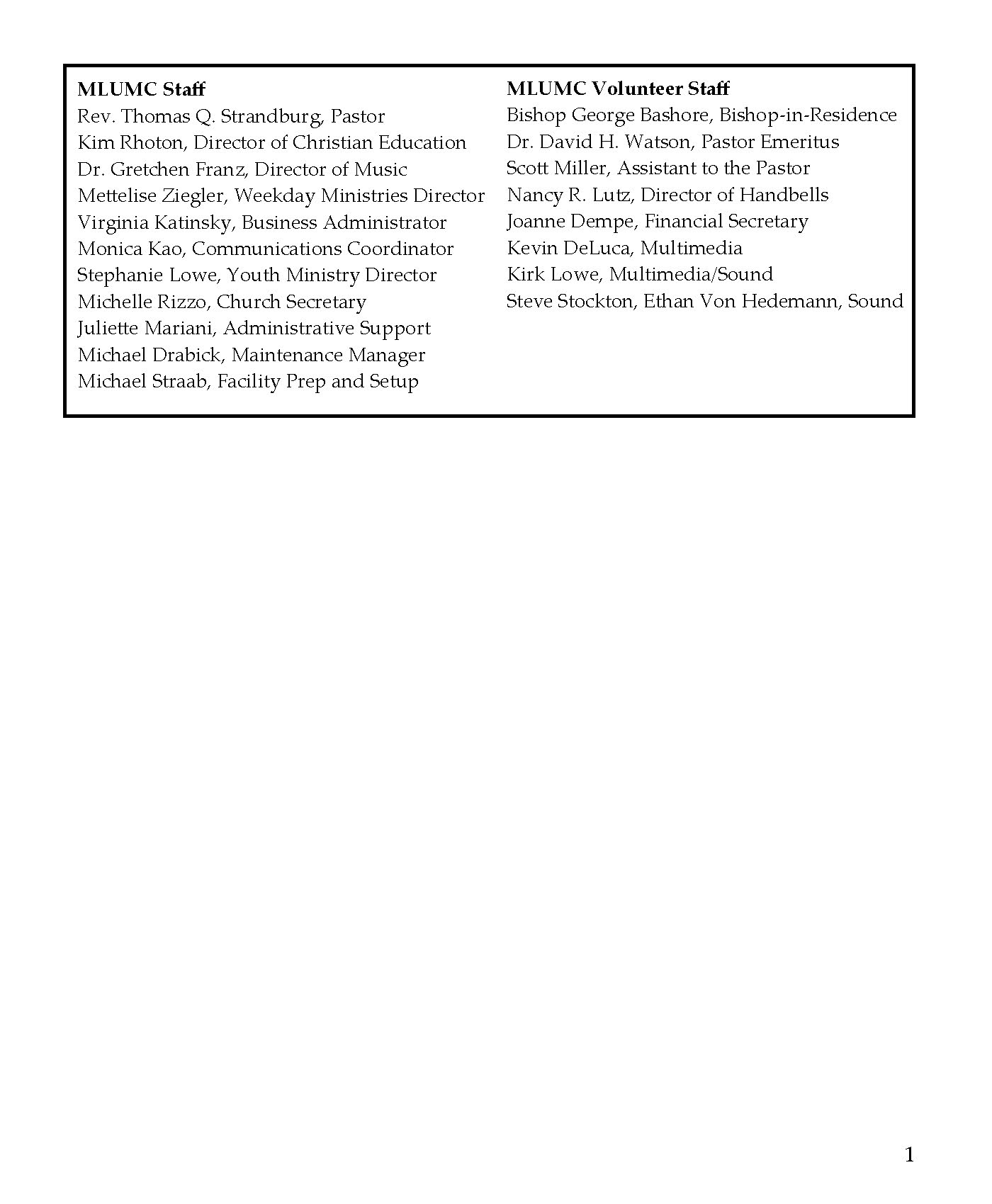 CALENDAR – SUNDAY, MAY 19 THRU SATURDAY, MAY 25Family Promise Host WeekSUNDAY 5/19	              	8:30 am		Worship 						  Sanner Chapel	9:30 am	               Sunday School for All Ages					Various
10:45 am	               Worship 						           Sanctuary	10:45 am 		Kids Praise				                            Welcome Center	5 pm		Youth Group					             Welcome Center	6 pm 		Three Rivers Ringers Concert				          SanctuaryMONDAY 5/20	7:30 pm		Community Events and Outreach Meeting	             Welcome CenterTHURSDAY 5/23		5 pm		Weekday Ministries Pre K Graduation		                Sanner ChapelFRIDAY 5/24	6 pm		Planting						              OutsideSATURDAY 5/25	8 am		Planting							Outside     10:30 am		John Jones Memorial 					           Sanctuary